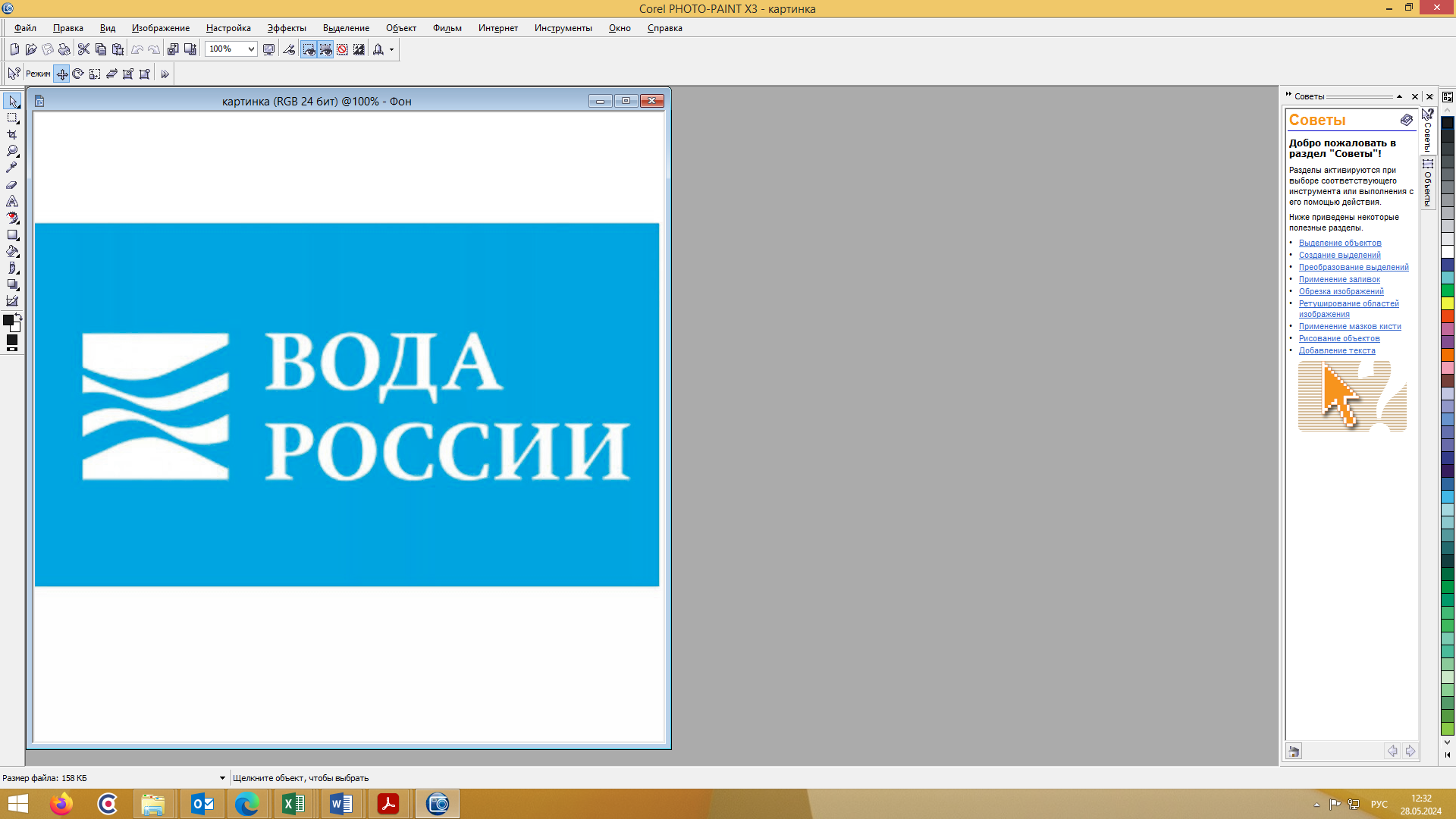 Когалымчане присоединились к Всероссийской акции «Вода России»В рамках Федерального проекта «Сохранение уникальных водных объектов», что является частью национального проекта «Экология», главная цель которого - сохранение уникальных водных объектов за счёт восстановления и экологической реабилитации, расчистки участков русел рек, очистки от мусора берегов и прибрежной акватории озёр и рек. 27.05.2024 года, не смотря на холодную погоду, волонтеры и неравнодушные жители города очистили от мусора прибрежную полосу зоны отдыха по улице Сургутское шоссе. Всего за несколько часов было очищено 1300 метров прибрежной полосы.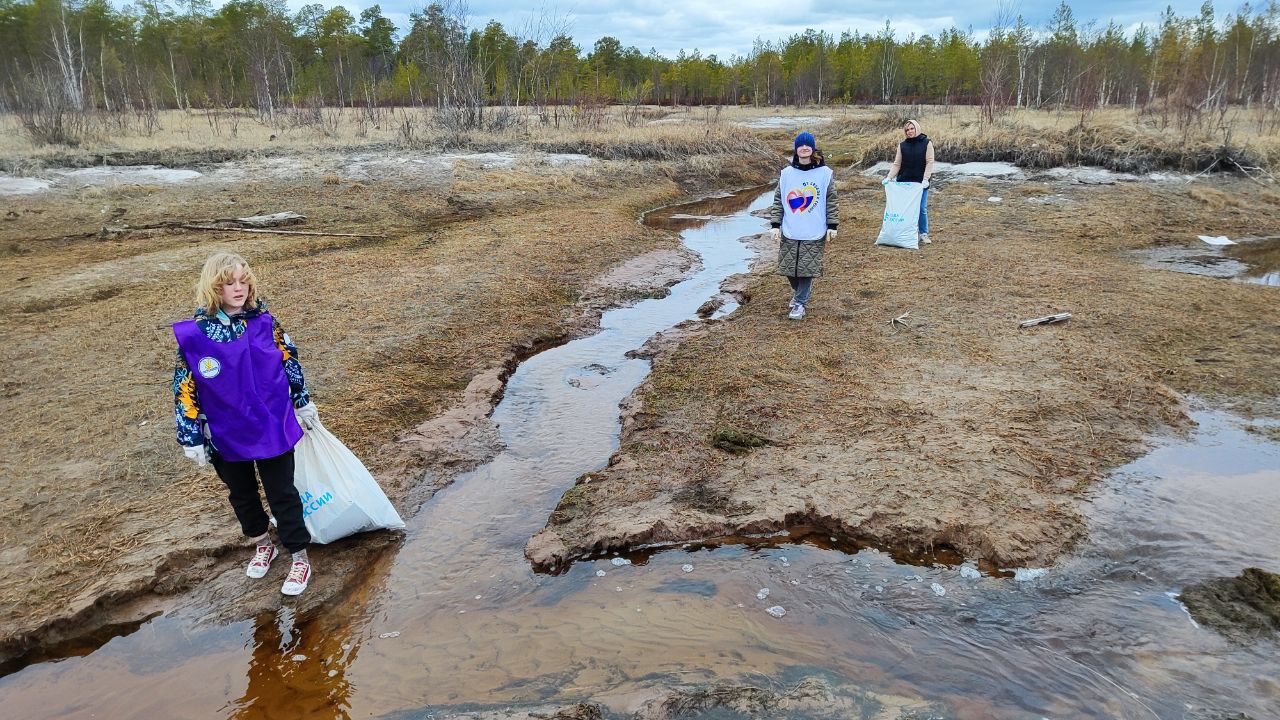 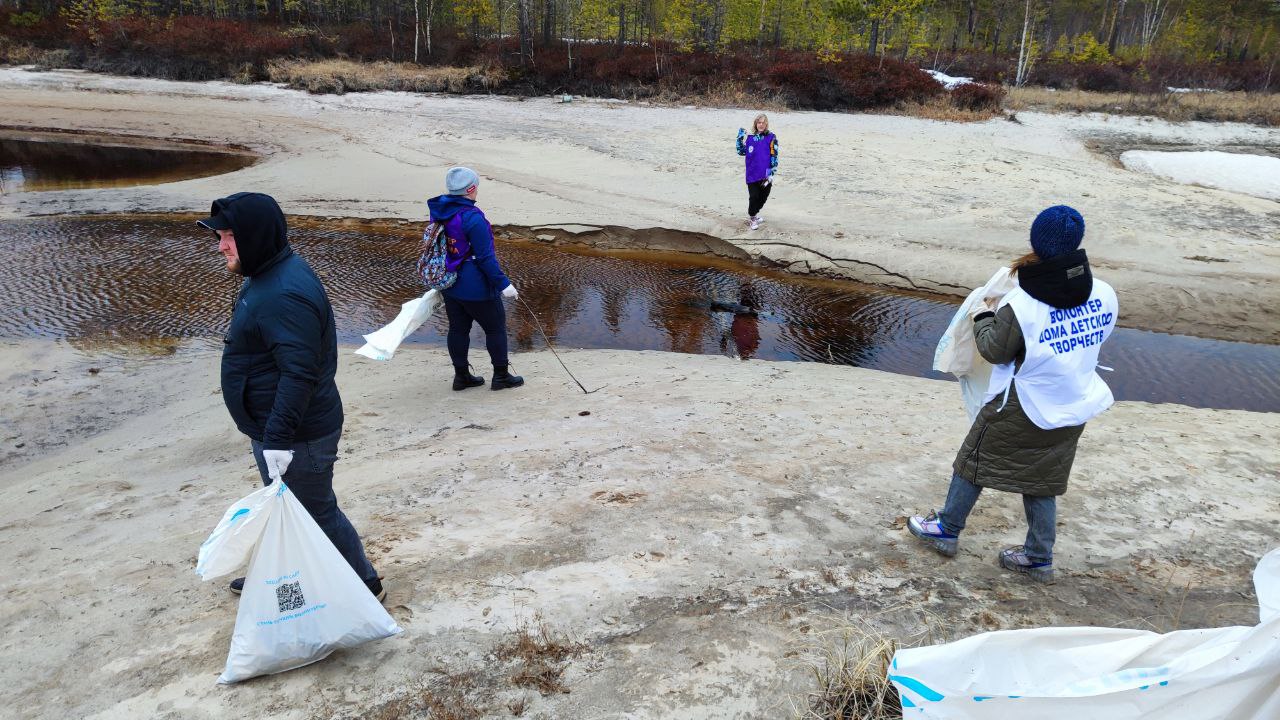 